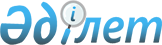 Об организации оплачиваемых общественных работ в 2013 году
					
			Утративший силу
			
			
		
					Постановление акимата Аягозского района Восточно-Казахстанской области от 14 декабря 2012 года N 676. Зарегистрировано Департаментом юстиции Восточно-Казахстанской области 14 января 2013 года N 2818. Утратило силу постановлением акимата Аягозского района от 10 декабря 2013 года N 382      Сноска. Утратило силу постановлением акимата Аягозского района от 10.12.2013 N 382 (вводится в действие по истечении десяти календарных дней после дня его первого официального опубликования).      Примечание РЦПИ.

      В тексте документа сохранена пунктуация и орфография оригинала.       

В соответствии с подпунктом 13) пункта 1 статьи 31 Закона Республики Казахстан от 23 января 2001 года «О местном государственном управлении и самоуправлении в Республике Казахстан», подпунктом 5) статьи 7, статьи 20 Закона Республики Казахстан от 23 января 2001 года «О занятости населения», пунктами 6, 7, 8 Правил организации и финансирования общественных работ, утвержденных постановлением Правительства Республики Казахстан от 19 июня 2001 года № 836 «О мерах по реализации Закона Республики Казахстан от 23 января 2001 года «О занятости населения», в целях расширения системы государственных гарантий и для поддержки различных групп населения, испытывающих затруднение в трудоустройстве, акимат Аягозского района ПОСТАНОВЛЯЕТ:



      1. Утвердить перечень организаций, в которых будут проводиться общественные работы, виды, объемы, источники финансирования и конкретные условия общественных работ согласно приложению к настоящему постановлению.



      2. Оплату труда безработных, занятых на общественных работах, производить из средств местного бюджета в размере минимальной заработной платы, установленной законодательством Республики Казахстан на 2013 год.



      3. Государственному учреждению «Отдел занятости и социальных программ Аягозского района» (Мустафаев Б.У.) обеспечить проведение оплачиваемых общественных работ на предприятиях, в учреждениях и организациях района в соответствии с требованиями законодательства.



      4. Признать утратившим силу постановление акимата Аягозского района от 23 декабря 2011 года № 938 «Об организации и финансировании оплачиваемых общественных работ в 2012 году» (зарегистрировано в Реестре государственной регистрации нормативно-правовых актов за № 5-6-153 от 26 января 2012 года, опубликовано в газете «Аягөз жаңалықтары» за № 12-13 (10095-10096) от 01 февраля 2012 года).



      5. Контроль за выполнением настоящего постановления возложить на заместителя акима Аягозского района Искакова С.А.



      6. Настоящее постановление вводится в действие по истечении десяти календарных дней после дня его первого официального опубликования.

       Аким Аягозского района                     А. Мухтарханов

Приложение к постановлению

акимата Аягозского района

от 14 декабря 2012 года за № 676 Перечень организаций, в которых будут проводиться общественные

работы в 2013 году, виды, объемы, источники финансирования и

конкретные условия общественных работ      Конкретные условия общественных работ:

      Продолжительность рабочей недели составляет 5 дней с двумя выходными, восьмичасовой рабочий день, обеденный перерыв 1 час, оплата труда регулируется в соответствии с законодательством Республики Казахстан на основании индивидуального трудового договора и зависит от количества, качества и сложности выполняемой работы, осуществляется за фактически отработанное время, отраженное в табеле учета рабочего времени, осуществляется  путем перечисления на лицевые счета безработных; инструктаж по охране труда и технике безопасности, обеспечение специальной одеждой, инструментом и оборудованием обеспечивается работодателем; выплата социального пособия по временной нетрудоспособности, возмещение вреда, причиненного увечьем или иным повреждением здоровья; пенсионные и социальные отчисления производятся в соответствии с законодательством Республики Казахстан. Условия общественных работ для отдельных категорий работников (женщины, имеющие несовершеннолетних детей, многодетные матери, инвалиды, лица, не достигшие восемнадцатилетнего возраста) определяются с учетом особенностей условий труда соответствующей категории и предусматриваются трудовыми договорами, заключаемыми между работниками и работодателями в соответствии с трудовым законодательством Республики Казахстан.
					© 2012. РГП на ПХВ «Институт законодательства и правовой информации Республики Казахстан» Министерства юстиции Республики Казахстан
				№Наименование

отделаВиды общественных работОбъем работСпрос (заявленная потребность, количество мест)Предложение (утверждено, количество мест)Вид источника1Аппараты акимов сельских и поселкового округов Аягозского районаПомощь в проведении республиканских и региональных общественных кампаний (участие в переписи населения, социологический опрос, уточнение похозяйственных книг, помощь по сбору налоговых платежей), помощь организациям жилищно-коммунального хозяйства в уборке населенных пунктов, участие в строительстве, реконструкции, ремонте жилья, объектов социально-культурного назначения, административных зданий – 5000 кв.м., экологическое оздоровление  регионов (озеленение и благоустройство), очистка мостов, водопропускных труб, оказание социальных услуг малообеспеченным гражданам, сезонные краткосрочные площадки по откорму скота, уходу за животными, доращиванию птицы, выращивание овощей и зерновых, борьба с вредителями сельского хозяйства6650 уборка дворов, оказание помощи в регистрации почтовой корреспонденции, помощь в оформлении документов120120местный бюджет2Государственное учреждение «Аягозский территориальный отдел судебных исполнителей по исполнению судебных актов Департамента по ВКО» (по согласованию)Помощь в регистрации поступивших заявлений1500 регистрация судебных актов, 460 - документов, 300 - заявлений88местный бюджет3Коммунальное государственное предприятие «Горжилкомхозстрой» акимата Аягозского районаУборка города, участие в восстановлении памятников  архитектуры, социальных культурных объектов, участие в строительных работах, дорожные работы, помощь при организации культурных мероприятий, помощь по предотвращению наводнений, ремонт дорог1868 тысяч квадратных метров, оформление площадей к мероприятиям, очистка города от мусора219219местный бюджет4Коммунальное  государственное предприятие «Аягоз су» акимата Аягозского районаРаботы по проведению канализации, работы по очистке рек, каналовремонт 364 колодцев2424местный бюджет5Аягозский филиал коммунального государственное предприятия «Центр по недвижимости по Восточно-Казахстанской области» (по согласованию)Помощь в работе с архивными и текущими документами,

Помощь в участие по обработке документов для электронной базыВнесение в государственную электронную базу данных - 16000 дел по объектам недвижимости88местный бюджет6Государственное учреждение «Объединенный отдел по делам обороны города Аягоз» (по согласованию)Помощь в оформление документации призывниковПо 50 дел, 50 приглашений призывников99местный бюджет7Государственное учреждение «Налоговое управление по Аягозскому району» (по согласованию)Распространение

объявлений, распространение запросов и получение ответов,

помощь в проведении инвентаризации архивных документов, сверки регистрационного номера налогоплательщика14500 - объявлений, 5000 – писем, извещений2020местный бюджет8Государственное учреждение «Аппарат акима Аягозского района Восточно-Казахстанской области»Работы по озеленению, должность гардеробщика, доставка корреспонденции50 - 60 документов44местный бюджет9Коммунальное государственное предприятие «Актогайское коммунальное хозяйство» акимата Аягозского районаУборка территории, дорожные работы, участие в строительных работах, в ремонте социальных культурных объектов, хозяйственные работы , помощь при организации культурных мероприятии, помощь по предотвращению наводнений, ремонт дорог620 тысяч квадратных метров, оформление площадей к мероприятиям, очистка поселка от мусора2020местный

бюджет10Государственное учреждение «Отдел занятости и социальных программ Аягозского района Восточно-Казахстанской области»Помощь в регистрации поступивших заявлении, сезонная работа3200 заявлений, регистрация заявлений1010местный бюджет11Государственное учреждение «Аппарат акима  города Аягоз»Участие в сборе сведений из управления юстиции для базы учета физических лиц, распространение объявлений жителям, регистрация в журнале получающих пособие, участие в регистрации в республиканской базе количество скота, уборка учреждений, уборка территорий750 -  объявлений, 1500 -  регистрирование в журнале, 6000 -  внесение в базу1212местный бюджет12Государственное учреждение «Отдел внутренних дел города Аягоз и Аягозского района» (по согласованию)Обход, опрос владельцев жилых домов, помощь в работе с документамиОказание услуг жителям

города3232местный бюджет13Государственное учреждение «Управление статистики Аягозского района» (по согласованию)Помощь в работе с текущими документами, помощь по вводу и обработке статистических данных, доставка корреспонденцииРабота с текущими документами 45 документов, ввод и обработка статистических данных -  216 документов, доставка корреспонденции - 50 документов88местный бюджет14Коммунальное государственное казенное учреждение  «Государственный центр по  выплате пенсий Аягозского района» (по согласованию)Помощь в подборке документов на перерасчет пенсий, помощь в работе с пенсионными делами, помощь в обработке макетов дел по экологии, помощь в работе с архивными и текущими документами, доставка корреспонденции480 пенсионных дел, 730 документов, 10 макетов88местный бюджет15Государственное учреждение «Межрайонный отдел финансовой полиции по Аягозскому региону» (по согласованию)Уборка территории  учрежденияОбъем территории для уборки 100 квадратных метров44местный бюджет16Государственное учреждение «Аягозский районный отдел экономики и бюджетного планирования»Помощь в сборе и обработке документов по номенклатуре, доставка корреспонденции150 документов, 600 писем22местный бюджет17Государственное учреждение «Аягозский районный отдел финансов»Помощь в сборе и обработке документов по номенклатуре, доставка корреспонденции150 документов, 500 писем22местный бюджет18Государственное учреждение «Управление юстиции Аягозского района» (по согласованию)Помощь в участие по обработке документов для электронной базы3012 - документов1616местный бюджет19Государственное учреждение «Аягозский районный отдел ветеринарии и сельского хозяйства»Помощь в работе с документами50 - 60 документов44местный бюджет20Государственное учреждение «Аягозский районный отдел культуры и развития языков»Помощь в обработке документов для электронной базы480 - документов44местный бюджет21Государственное учреждение «Аягозская районная территориальная инспекция комитета в агропромышленном комплексе Министерства сельского хозяйства Республики Казахстан» (по согласованию)Помощь в работе с документами50 - 60 документов44местный бюджет22Коммунальное государственное учреждение «Аягозская городская многопрофильная казахская школа-гимназия»Уборка территории, работа по текущему ремонтуобщественные сезонные работы11местный бюджет23Государственное учреждение «Аягозский районный отдел архитектуры, градостроительства и строительства»Помощь в сборе и обработке документов по номенклатуре, доставка корреспонденции900 – писем44местный бюджет24Государственное учреждение «Аягозский районный отдел предпринимательства»Помощь в работе с архивными документами, помощь в сборе и обработке  документов по номенклатуре, доставка корреспонденции50 - 60 документов, 800 писем22местный бюджет25Государственное учреждение «Аягозский районный отдел по земельным отношениям»Помощь в работе с документамиРабота с текущими документами, 1500 - заявлений44местный бюджет26Государственное учреждение «Прокуратура Аягозского района» (по согласованию)Помощь в работе с документамиРабота с текущими документами, 800 - заявлений11местный бюджетВсего550550